Cenová nabídka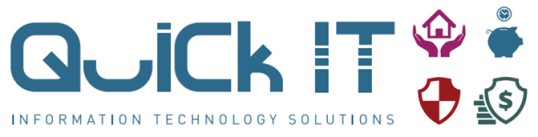                                                                                              Konečná cena :                                                          174.732,- Kč 4. 7. 2022Vyhotovil: Ing. Martin DurchánekKontakt: 776 137 574, quickit@quickit.cz, www.QuickIT.czProvozovna: Raisova 785/15, , 40003* Svým podpisem se odběratel zavazuje k odběru zboží. Pokud by tak neučinil, je dodavatel oprávněn vymáhat náhradu škody, která mu tímto jednáním vznikla.Položky:PopisPopisMJPočet MJCena za MJCelkem Kč vč. DPHDell Vostro 15 (3510)Notebook, i5-1135G7, 8GB DDR4, 256GB SSDDell Vostro 15 (3510)Notebook, i5-1135G7, 8GB DDR4, 256GB SSDks1,0012200,0014.762,00 KčLenovo Tab M10 Plus 128 GB 10.3", 128 GB, WF, BT, GPS,Lenovo Tab M10 Plus 128 GB 10.3", 128 GB, WF, BT, GPS,ks24,004083,00118.570,32 KčAndroid 10Android 10ks24,004083,00118.570,32 Kčnabíjecí taška na tablet pro až 12 tabletůnabíjecí taška na tablet pro až 12 tabletůks2,0016446,2839.800,00 Kčvýukový software chytré dítě - lic. Projektorvýukový software chytré dítě - lic. Projektorks1,001322,001.599,62 Kč